亞洲大學 醫學檢驗暨生物技術學系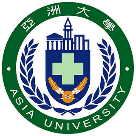 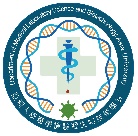 專題生口頭報告申請之指導教授同意書備註: 本同意書簽名後，正本繳至系辦方可登記參加專題論文口頭報告業經本人同意該專題生申請口頭報告  特此公告指導教授簽名: 　　　　　　　　　　　　　　　年   　　 月 　　   日專題生姓名班級學號論文專題研究題目